BANALISSIMI  PROBLEMI SUI CIRCUITIProblema 1: i resistori. Calcola le resistenze dei singoli resistori di Figura 1. Calcola poi la corrente che attraversa i resistori di Figura 2. Infine calcola la d.d.p. applicata sui resistori di Figura3.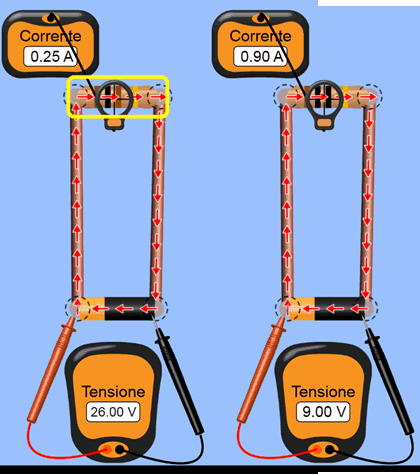 [R=104 , 10 ; I=2,6A , 0,295A ; V=7V , 3,4V] 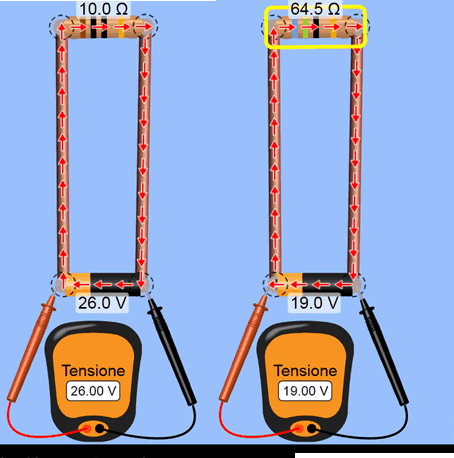 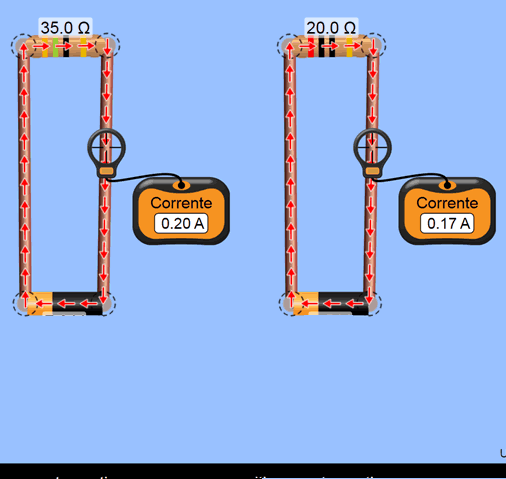 Problema 2: la potenza. Per la potenza hai due formule: Pot = I2R = V2/R valida per i resistori ohmici   ,    Pot = IV valida sempre. Applica tutte e 3 le formule ai resistori di Figura 1 e calcola l’energia erogata in 30minuti [Pot=6,5W , U=11.700 J  ;  Pot=8,1W , U=14.580 J ]Problema 3: la resistenza. Una pila la cui d.d.p. è 3,2V è collegata ad un resistore di resistenza R. Sai che la pila eroga 300J in 150s. Trova la corrente erogata e la resistenza del resistore. [hint: calcola prima la potenza o la carica contenuta nella pila e poi calcola la corrente e R. I=0,625A ; R=5,12]Problema 4: la pila scaricata. Una pila di voltaggio 1,5V possiede un’energia U=500J. Essa viene collegata ad un resistore di resistenza R=48,6: la pila inizia ad erogare corrente e di conseguenza a scaricarsi. Quanta è la carica elettrica Q contenuta all’inizio nella pila? In quanto tempo si scarica? [hint: trova la corrente o la potenza ed infine t. Q=333,33 C ; t=3h]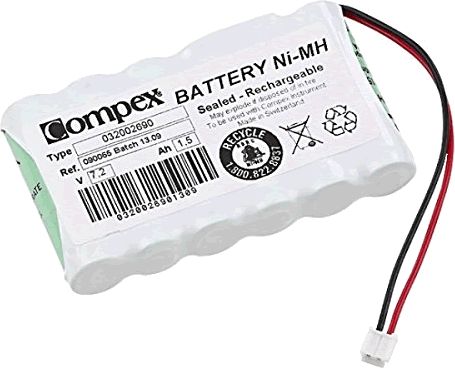 Problema 5: le due proprietà fondamentali di una pila. Guarda la pila in Figura4: essa mostra i due valori essenziali per ogni pila: il Voltaggio (7,2V) e la carica massima contenuta, espressa in Ampereora (1,5Ah) che significa che la pila può erogare una corrente di 1,5A per un’ora (o una corrente di 1,0 A per 1,5h , che dà lo stesso risultato). Qual è l’energia della pila quando è completamente carica? Se con la pila alimento un resistore di resistenza 120 in quanto tempo si scarica la pila? [U=38880J  ;  t=90.000s]Problema 5: la ricarica della pila. Una pila completamente scarica di voltaggio 3,7V viene caricata da una corrente I. Dopo 1h la pila possiede un’energia U=1200J: qual è il valore della corrente? Se la pila è collegata ad una resistenza di 20 qual è la potenza che la resistenza dissipa? E l’energia dissipata dalla resistenza durante la ricarica? Come cambiano le ultime due risposte se la ricarica fosse avvenuta in 2h? [I=0,09A , Pot=0,162W , U=583,2 J   ;   I = 0,045A , Pot = 0,0405W , U=291,6 J]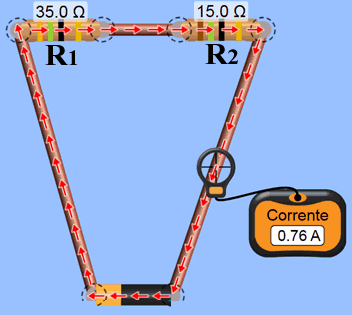 Problema 6: la serie. Considera il circuito di Figura 5: le resistenze R1 e R2 sono in serie. Trova la d.d.p. della pila. Calcola poi la d.d.p. della singola resistenza e la potenza che la singola resistenza dissipa. Infine, calcola la potenza dissipata dalla pila. Cosa puoi dire riguardo alla conservazione dell’energia?  [Vpila=38V , VR1=26,6V , VR2=11,4V , Pot1=20,216W , Pot2=8,664W , Potpila=28,88W]Problema 7: la resistenza misteriosa. Considera il circuito di Figura 6a: dai dati mostrati sei in grado di calcolare R2? Considera poi il circuito di Figura6b: dai dati sei in grado di calcolare Vpila? [R2=20 ; Vpila=40V]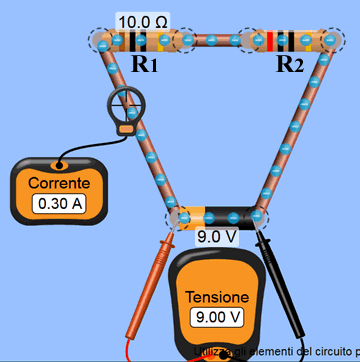 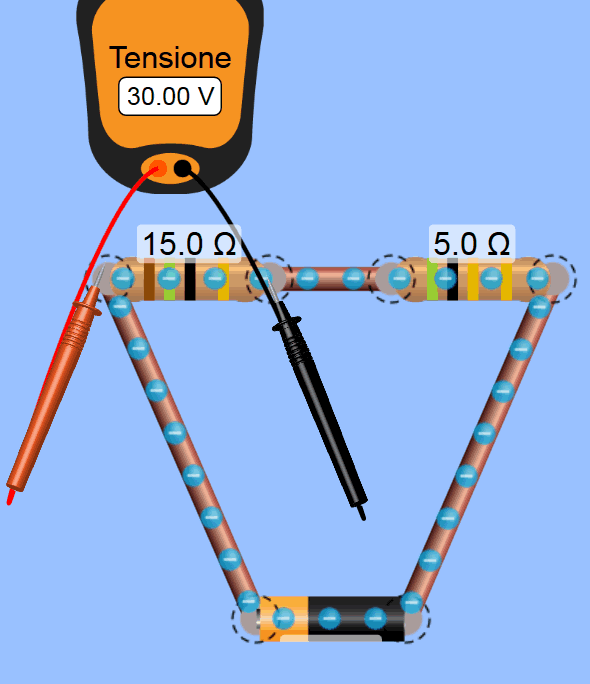 